Appendix 1 - 20/00856/FUL – Site Plan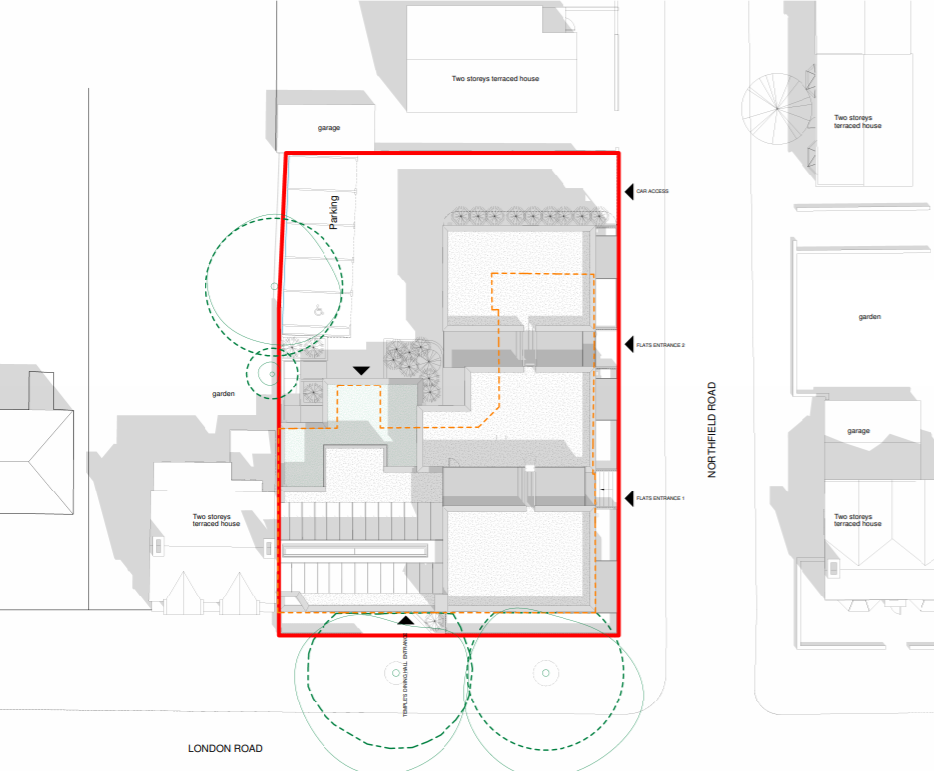 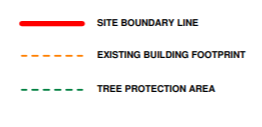 